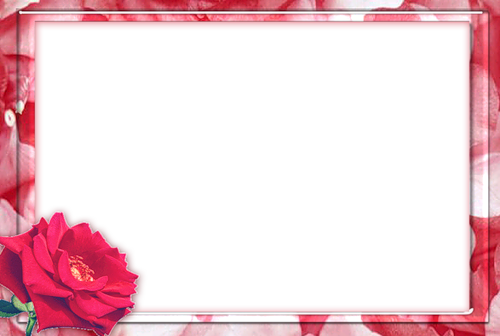 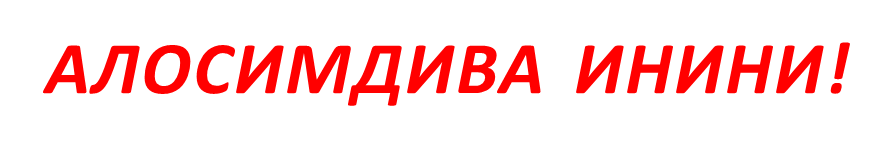 Алосимдисал!Буэ эй аняди бачипу.Агдани бачигосу. Улэсими, кэсикуэди бигусу. Банихан!3 класс